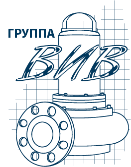 ПАРТНЕРЫ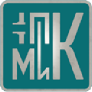 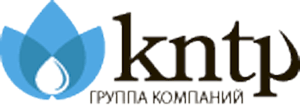 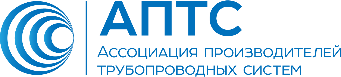 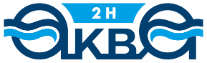 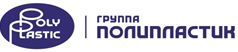 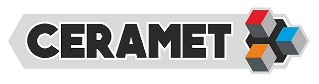 "Об опыте модернизации СИСТЕМ ВОДОСНАБЖЕНИЯ И ВОДООТВЕДЕНИЯ В ЖКХ И ПРОМЫШЛЕННОСТИ"30.09.19-04.10.19, КРЫМ, г. ЯЛТА, санаторно-оздоровительный комплекс «РУССИЯ»ПРОГРАММА КОНФЕРЕНЦИИ (ПРОЕКТ)СТОИМОСТЬ УЧАСТИЯ (без учета НДС)Скидка за участие при оплате:До 28.02.2019 г. – 30%СУПРУЖЕСКИМ ПАРАМ ПОДАРОК! УЧАСТИЕ СУПРУГА/СУПРУГИ – БЕСПЛАТНОДля получения более подробной информации свяжитесь, пожалуйста, с Оргкомитетом!–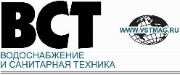 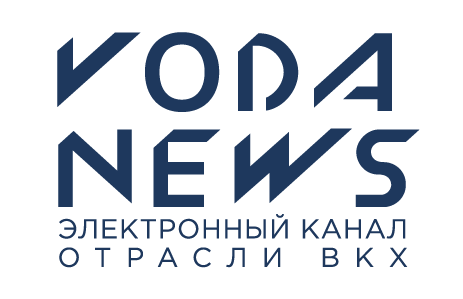 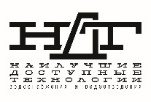 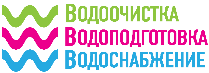 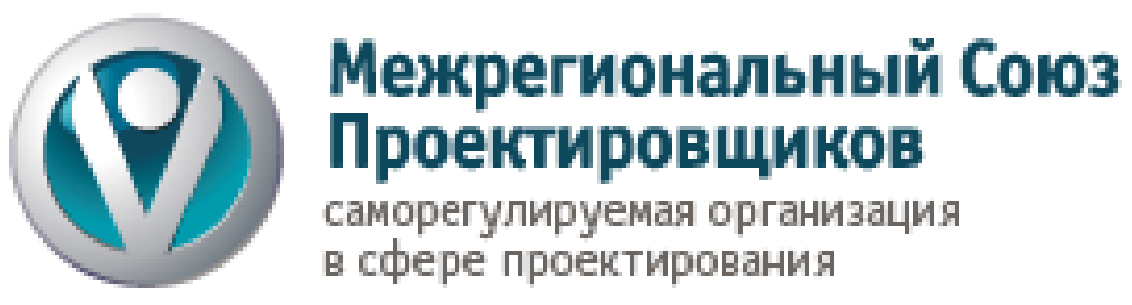 КОНФЕРЕНЦИЯ30.09.2019Заезд, регистрация, расселение участниковЗаезд, регистрация, расселение участников01.10.2019Деловая программа, тематика докладовДеловая программа, тематика докладов10:00-10:30Приветственные выступления представителей Правительства Республики Крым, Государственного Совета Республики Крым, Министерства жилищно-коммунального хозяйства Республики Крым, Администрации г. Ялта.Приветственные выступления представителей Правительства Республики Крым, Государственного Совета Республики Крым, Министерства жилищно-коммунального хозяйства Республики Крым, Администрации г. Ялта.10:30-10:45Вступительное словоЕ.В. Довлатова, Исполнительный директор Российской Ассоциации водоснабжения и водоотведения (РАВВ), к.ю.н.10:50-11:05Совершенствование управления отраслью водоснабжения и водоотведенияЕ.И. Пупырев, д.т.н., профессор, Президент МРСП, Председатель Экспертно-технологического Совета РАВВ11:10-11:25Об опыте перехода на прямые договоры с собственниками квартир в многоквартирных домахМ.М. Сёмин, Председатель Совета РАВВ, директор МУП «Водоканал» г. Подольска11:30-11:45Экономика и энергоемкость. Как поспособствовать применению энергосберегающего оборудования в водопроводно-канализационном хозяйстве?С.Е. Березин, Генеральный директор Группы «ВИВ»11:45-12:00Выступления представителей водоканалов, государственных и коммерческих организацийВыступления представителей водоканалов, государственных и коммерческих организаций12:00-12:20Перерыв на кофе-брейкПерерыв на кофе-брейкЗаседание Экспертно-технологического совета РАВВСекция «Энергоэффективность сооружений и систем водоснабжения и водоотведения.Системы управления»Модераторы: Самбурский Георгий Александрович – заместитель исполнительного директора по технологической политике РАВВ, к.т.н., доцент, Председатель Технического Комитета № 343 "Качество воды" Росстандарта;Пупырев Евгений Иванович – председатель ЭТС РАВВ, д.т.н., проф.;Баженов Виктор Иванович - Руководитель секции ЭТС «Энергоэффективность сооружений и систем водоснабжения и водоотведения. Системы управления», д.т.н., проф.Заседание Экспертно-технологического совета РАВВСекция «Энергоэффективность сооружений и систем водоснабжения и водоотведения.Системы управления»Модераторы: Самбурский Георгий Александрович – заместитель исполнительного директора по технологической политике РАВВ, к.т.н., доцент, Председатель Технического Комитета № 343 "Качество воды" Росстандарта;Пупырев Евгений Иванович – председатель ЭТС РАВВ, д.т.н., проф.;Баженов Виктор Иванович - Руководитель секции ЭТС «Энергоэффективность сооружений и систем водоснабжения и водоотведения. Системы управления», д.т.н., проф.Заседание Экспертно-технологического совета РАВВСекция «Энергоэффективность сооружений и систем водоснабжения и водоотведения.Системы управления»Модераторы: Самбурский Георгий Александрович – заместитель исполнительного директора по технологической политике РАВВ, к.т.н., доцент, Председатель Технического Комитета № 343 "Качество воды" Росстандарта;Пупырев Евгений Иванович – председатель ЭТС РАВВ, д.т.н., проф.;Баженов Виктор Иванович - Руководитель секции ЭТС «Энергоэффективность сооружений и систем водоснабжения и водоотведения. Системы управления», д.т.н., проф.12:20-14.00Тема 1. Особенности расчетов стоимости жизненного цикла (СЖЦ) для мероприятий с малой энергетической эффективностью в ВКХ.Раскрытие темы: Модернизация сетей (трубы, колодцы, арматура и т.п.), связана с повышенными сроками окупаемости мероприятий. Каким должно быть официальное ТЗ Заказчика, чтобы расчеты подтверждали учёт энергии при перекачке вод по трубопроводам с различной шероховатостью и диаметрами? Обмен мнениями.Тема 1. Особенности расчетов стоимости жизненного цикла (СЖЦ) для мероприятий с малой энергетической эффективностью в ВКХ.Раскрытие темы: Модернизация сетей (трубы, колодцы, арматура и т.п.), связана с повышенными сроками окупаемости мероприятий. Каким должно быть официальное ТЗ Заказчика, чтобы расчеты подтверждали учёт энергии при перекачке вод по трубопроводам с различной шероховатостью и диаметрами? Обмен мнениями.12:20-12:25Введение в тему. Конфликты и острота.В.И. Баженов, д.т.н., профессор, Руководитель секции Энергосбережение Экспертно-технологического Совета РАВВ12:25-12:40Расчет стоимости затрат жизненного цикла в трубопроводных системах ВКХВ.С. Ткаченко, Генеральный директор, Ассоциация производителей трубопроводных систем-АПТС12:45-13:30Выступления от водоканалов с докладами на тему «Как правильно написать ТЗ?»Выступления от водоканалов с докладами на тему «Как правильно написать ТЗ?»13:30-14:00ОбсуждениеОбсуждение14:00-15:00ОбедОбедОткрытое заседание Технического комитета № 343 «Качество воды» РосстандартаМодераторы: Самбурский Георгий Александрович – Председатель Технического Комитета № 343 "Качество воды" Росстандарта, к.т.н., доцент, заместитель исполнительного директора по технологической политике РАВВ; Смирнов Александр Дмитриевич – Руководитель секции «Водоснабжение и безопасность питьевой воды» ЭТС РАВВ, д.т.н., технический директор ООО ТД «ЛИТ»Открытое заседание Технического комитета № 343 «Качество воды» РосстандартаМодераторы: Самбурский Георгий Александрович – Председатель Технического Комитета № 343 "Качество воды" Росстандарта, к.т.н., доцент, заместитель исполнительного директора по технологической политике РАВВ; Смирнов Александр Дмитриевич – Руководитель секции «Водоснабжение и безопасность питьевой воды» ЭТС РАВВ, д.т.н., технический директор ООО ТД «ЛИТ»Открытое заседание Технического комитета № 343 «Качество воды» РосстандартаМодераторы: Самбурский Георгий Александрович – Председатель Технического Комитета № 343 "Качество воды" Росстандарта, к.т.н., доцент, заместитель исполнительного директора по технологической политике РАВВ; Смирнов Александр Дмитриевич – Руководитель секции «Водоснабжение и безопасность питьевой воды» ЭТС РАВВ, д.т.н., технический директор ООО ТД «ЛИТ»15:00-15:15Организационные вопросы питьевого водоснабженияГ.А. Самбурский, Председатель Технического Комитета № 343 "Качество воды" Росстандарта, к.т.н., доцент, заместитель исполнительного директора по технологической политике РАВВ15:20-15:35Техника обеспечения экологической безопасности и санитарно-эпидемиологического благополучия населения по водному фактору для отдаленных и экстерриториальных поселенийА.Д. Смирнов, Руководитель секции «Водоснабжение и безопасность питьевой воды» ЭТС РАВВ, д.т.н., технический директор ООО ТД «ЛИТ»15:40-15:50О подходах к проблеме повышения водообеспеченности города СевастополяА.Н. Сафонов, Заместитель генерального директора ООО "ВИВ"15:55-16:05Подготовка и обсуждение проекта ГОСТ Р "Качество воды. Оценка стоимости жизненного цикла для эффективной работы систем и сооружений водоснабжения и водоотведения"В.И. Баженов, д.т.н., профессор, Руководитель секции Энергосбережение Экспертно-технологического Совета РАВВ16:10-16:30Выступления с докладами участников заседания по темам:Особенности стандартизации реагентов для водоподготовки. ГОСТ Р "Полиоксид алюминия. Технические условия"Справочник перспективных технологий водоподготовки: краткий обзор текущей ситуацииПрограмма национальной стандартизации на 2019-2020 ггВыступления с докладами участников заседания по темам:Особенности стандартизации реагентов для водоподготовки. ГОСТ Р "Полиоксид алюминия. Технические условия"Справочник перспективных технологий водоподготовки: краткий обзор текущей ситуацииПрограмма национальной стандартизации на 2019-2020 ггЗаседание Экспертно-технологического совета РАВВСекция «Энергоэффективность сооружений и систем водоснабжения и водоотведения.Системы управления»Заседание Экспертно-технологического совета РАВВСекция «Энергоэффективность сооружений и систем водоснабжения и водоотведения.Системы управления»Заседание Экспертно-технологического совета РАВВСекция «Энергоэффективность сооружений и систем водоснабжения и водоотведения.Системы управления»16:30-17:45Тема 2. Энергоэффективность в ВКХРаскрытие темы: Общие понятия, структура и практические примеры энергоэффективных мероприятий для ВКХ. Связь между энергоэффективностью и альтернативной энергетикой. Роль систем управления в повышении энергоэффективности. Обмен мнениями.Тема 2. Энергоэффективность в ВКХРаскрытие темы: Общие понятия, структура и практические примеры энергоэффективных мероприятий для ВКХ. Связь между энергоэффективностью и альтернативной энергетикой. Роль систем управления в повышении энергоэффективности. Обмен мнениями.16:30-16:45Показатели энергоэффективности и структура энергоэффективных мероприятий в ВКХ. Различие и единство.В.И. Баженов, д.т.н., профессор, Руководитель секции Энергосбережение Экспертно-технологического Совета РАВВ16:50-17:00Технологические основы энергоэффективности на ОСКД.А. Данилович, Руководитель Центра технической политики и модернизации в ЖКХ, Ассоциация «ЖКХ и городская среда», эксперт-директор журнала «НДТ водоснабжения и водоотведения», к.т.н.17:05-17:30Выступления с докладами других участников ЭТСВыступления с докладами других участников ЭТС17:30-17:45Обсуждение и принятие резолюцииОбсуждение и принятие резолюции18:00Товарищеский ужин в СОК «Россия»Товарищеский ужин в СОК «Россия»02.10.2019Деловая программа, тематика докладовДеловая программа, тематика докладовСекция Ассоциации «ЖКХ и городская среда»Модераторы: Данилович Дмитрий Александрович – Руководитель Центра технической политики и модернизации в ЖКХ, Ассоциация «ЖКХ и городская среда», эксперт-директор журнала «НДТ водоснабжения и водоотведения», кандидат технических наукСекция Ассоциации «ЖКХ и городская среда»Модераторы: Данилович Дмитрий Александрович – Руководитель Центра технической политики и модернизации в ЖКХ, Ассоциация «ЖКХ и городская среда», эксперт-директор журнала «НДТ водоснабжения и водоотведения», кандидат технических наукСекция Ассоциации «ЖКХ и городская среда»Модераторы: Данилович Дмитрий Александрович – Руководитель Центра технической политики и модернизации в ЖКХ, Ассоциация «ЖКХ и городская среда», эксперт-директор журнала «НДТ водоснабжения и водоотведения», кандидат технических наук10:00-11:15Тема 1. Технологическое нормирование очистных сооружений населенных пунктовТема 1. Технологическое нормирование очистных сооружений населенных пунктов10:00-10:30Переход КОС отрасли на технологическое нормирование на основе НДТ. За что боролись и что получилось. Итоги первого полугодия в новом законодательном полеД.А. Данилович, Руководитель Центра технической политики и модернизации в ЖКХ, Ассоциация «ЖКХ и городская среда», эксперт-директор журнала «НДТ водоснабжения и водоотведения», к.т.н.10:35-10:50Практические действия водоканала при переходе на технологическое нормированиеГ.Ю. Гришина, Генеральный директор ООО «Группа компаний Водоканал Эксперт»10:55-11:15Выступления с докладами других участников секцииВыступления с докладами других участников секции11:15-12:10Тема 2. Кризис компетенции в проектировании очистных сооружений канализации: формы, последствия, пути преодоленияТема 2. Кризис компетенции в проектировании очистных сооружений канализации: формы, последствия, пути преодоления11:15-11:25Типичные ошибки при разработке заданий на проектирование и выполнении технологической части проектов КОС и как их избежатьД.А. Данилович, Руководитель Центра технической политики и модернизации в ЖКХ, Ассоциация «ЖКХ и городская среда», эксперт-директор журнала «НДТ водоснабжения и водоотведения», к.т.н.11:30-11:45Методические рекомендации по проектированию сооружений биологической очистки с удалением азота и фосфора с использованием аэротенков, обеспечивающих технологические показатели наилучших доступных технологийА.Н. Эпов, главный специалист ООО «Домкопстрой»Д.А. Данилович, Руководитель Центра технической политики и модернизации в ЖКХ, Ассоциация «ЖКХ и городская среда», эксперт-директор журнала «НДТ водоснабжения и водоотведения», к.т.н.11:50-12:10Прогноз станций аэрации математическим моделированием. Опыт моделирования в стандартных средах ПОВ.И. Баженов, д.т.н. профессор, Руководитель секции Энергосбережение Экспертно-технологического Совета РАВВА.В. Черненко, И.о. руководителя проектной группы, Группа «ВИВ»12:10-12:30Перерыв на кофе-брейкПерерыв на кофе-брейк12:30-17:00Деловая программа, тематика докладовДеловая программа, тематика докладов12:30-12:40О модернизации ГУП РК «Вода Крыма»В.В. Баженов, Генеральный директор ГУП РК «Вода Крыма»12:45-12:55О модернизации ГУП "Водоканал Севастополя"Н.Б. Перегуда, Директор ГУПС "Водоканал" г. Севастополь13:00-13:15Риски и их снижение при сварке ПЭ трубопроводовА.В. Головачев, Начальник управления по взаимодействию с органами власти ООО «Группа ПОЛИПЛАСТИК»13:20-13:35О материалах книги «Воздуходувные станции с регулируемыми компрессорами». На что обратить внимание?С.Е. Березин, Генеральный директор Группы «ВИВ»13:40-13:50Энерготехнологический аудит систем подачи воздуха станций аэрации предприятий ВКХА.В. Устюжанин, Ведущий инженер, Группа «ВИВ»14:00-15:00ОбедОбедЗаседание Экспертно-технологического совета РАВВСекция «Энергоэффективность сооружений и систем водоснабжения и водоотведения.Системы управления»Заседание Экспертно-технологического совета РАВВСекция «Энергоэффективность сооружений и систем водоснабжения и водоотведения.Системы управления»Заседание Экспертно-технологического совета РАВВСекция «Энергоэффективность сооружений и систем водоснабжения и водоотведения.Системы управления»15:00-17:30Тема 3. Цифровой водоканал – пути реализацииРаскрытие темы: Практическая и Экономическая целесообразность внедрения цифровых технологий в системах ВКХ. Как улучшать показатели работы водоканала, руководствуясь инструментами цифровизации.Тема 3. Цифровой водоканал – пути реализацииРаскрытие темы: Практическая и Экономическая целесообразность внедрения цифровых технологий в системах ВКХ. Как улучшать показатели работы водоканала, руководствуясь инструментами цифровизации.15:00-15:15Цифровой водоканал – миф или реальность?В.И. Баженов, д.т.н., профессор, Руководитель секции Энергосбережение Экспертно-технологического Совета РАВВ15:20-15:30Цифровой Водоканал на примере АО «Нижегородский водоканал». Что удалось, что предстоит?Н.В. Николюк, Генеральный директор ОАО «Нижегородский водоканал»15:35-17:15Выступления с докладами других участников ЭТСВыступления с докладами других участников ЭТС17:15-17:30Обсуждение и принятие резолюцииОбсуждение и принятие резолюции03.10.2019Деловая программа, тематика докладовДеловая программа, тематика докладов10:00-10:10Измельчитель «РЕКС» производства ГК «ВИВ»А.В. Хританцов, Зам. генерального директора по сервису, Группа «ВИВ»10:15-10:30Ремонтно-соединительные хомуты из нержавеющей сталиА.Д. Юдина, Генеральный директор ООО «ПК МиК»10:35-10:50Бестраншейные технологииЕ.В. Голова, Ведущий специалист, ООО «Группа ПОЛИПЛАСТИК»10:55-11:05Проектирование воздуходувных станций с управляемым оборудованием (http://pump.ru/images/informacia/publications/2018/public01_2018.pdf)А.В. Устюжанин, Ведущий инженер, Группа «ВИВ»11:10-11:25Ремонт насосов с применением композитных материаловЕ.А. Паньков, ООО «Химсервис»Круглый стол «Современные методы обработки осадка сточных вод и его применения»Модераторы: Алиев Али Исаевич, руководитель «Секции переработки осадка сточных вод» РАВВЛобанов Федор Иванович, доктор химических наук, профессор, Президент ООО "КНТ Плюс"Круглый стол «Современные методы обработки осадка сточных вод и его применения»Модераторы: Алиев Али Исаевич, руководитель «Секции переработки осадка сточных вод» РАВВЛобанов Федор Иванович, доктор химических наук, профессор, Президент ООО "КНТ Плюс"Круглый стол «Современные методы обработки осадка сточных вод и его применения»Модераторы: Алиев Али Исаевич, руководитель «Секции переработки осадка сточных вод» РАВВЛобанов Федор Иванович, доктор химических наук, профессор, Президент ООО "КНТ Плюс"11:30-11:45Перспективный ресурс зеленой экономики – осадок коммунальных очистных сооруженийФ.И. Лобанов, Доктор химических наук, профессор, Президент ООО "КНТП"11:50-12:05Инновационные машины и аппараты «ДАКТ-Инжиниринг» в обезвоживанииЮ.П. Борисов, Начальник отдела развития АО «ДАКТ-Инжиниринг»12:10-13:00Выступления с докладами участников стола по темам:Современные технологии обезвоживания ила.Проблемы и перспективы применения геотубирования для обезвоживания осадка.Перспективы использования соединений кальция в финишной обработке осадка сточных вод КОС.Мини ТЭЦ на основе модифицированного осадка коммунальных очистных сооружений как одно из направлений альтернативной энергетики.Практика применения ОСВ для рекультивации полигонов ТБО на примере Санкт-Петербурга.   Выступления с докладами участников стола по темам:Современные технологии обезвоживания ила.Проблемы и перспективы применения геотубирования для обезвоживания осадка.Перспективы использования соединений кальция в финишной обработке осадка сточных вод КОС.Мини ТЭЦ на основе модифицированного осадка коммунальных очистных сооружений как одно из направлений альтернативной энергетики.Практика применения ОСВ для рекультивации полигонов ТБО на примере Санкт-Петербурга.   13:30-14:30ОбедОбед15:00-19:00Рабочая программа – посещение объектов ВКХ южного берега Крыма, экскурсионная программаРабочая программа – посещение объектов ВКХ южного берега Крыма, экскурсионная программа04.10.2019ОтъездОтъездВариант участияСтоимостьВ стоимость входитСТАНДАРТНОЕ28 000 руб.- участие в Конференции ОДНОГО представителя компании;- обеды и кофе-брейки в соответствии с Программой мероприятия;- товарищеский ужин;- культурная программа в соответствии с Программой мероприятия.ПАРТНЕРСКОЕ(Стандартный пакет)77 000 руб.- участие ОДНОГО сотрудника компании во всех мероприятиях конференции;- обеды и кофе-брейки в соответствии с Программой мероприятия;- товарищеский ужин;- культурная программа в соответствии с Программой мероприятия;- выступление с ОДНИМ докладом на пленарных заседаниях;- возможность демонстрации негабаритного оборудования (или моделей оборудования) в холле перед конференц-залом;- размещение наружной рекламы (мобильный стенд Roll-Up) в конференц-зале или на входе в негоОборудование / макеты в обязательном порядке согласовываются с Организатором.ПАРТНЕРСКОЕ(Расширенный пакет)128 000 руб.- участие ДВУХ сотрудников компании во всех мероприятиях конференции;- обеды и кофе-брейки в соответствии с Программой мероприятия;- товарищеский ужин;- культурная программа в соответствии с Программой мероприятия;- выступление с ДВУМЯ докладами на пленарных заседаниях;- возможность демонстрации негабаритного оборудования (или моделей оборудования) в холле перед конференц-залом;- размещение наружной рекламы (мобильный стенд Roll-Up) в конференц-зале или на входе в негоОборудование / макеты в обязательном порядке согласовываются с Организатором.ОРГКОМИТЕТ: Группа компаний «ВИВ» (www.pump.ru), тел.: +7 (495) 641 0041info@pump.ru; conference@pump.ru; varga@pump.ru – Варга Татьяна